                      Р Е П У Б Л И К А    Б Ъ Л ГА Р И Я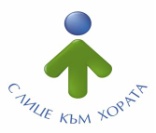 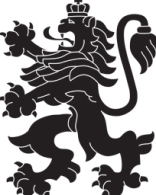                             МИНИСТЕРСТВО  НА  ЗДРАВЕОПАЗВАНЕТО                          РЕГИОНАЛНА  ЗДРАВНА  ИНСПЕКЦИЯ – ВРАЦАгр. Враца 3000      ул. „Черни Дрин” № 2	       тел: 092/62 63 77    e-mail: rzi@rzi-vratsa.com   ИНФОРМАЦИОНЕН БЮЛЕТИНза периода от 14.08.2023г.  до 18.08.2023 г.ДЕЙНОСТ  НА ДИРЕКЦИЯ „НАДЗОР НА ЗАРАЗНИТЕ БОЛЕСТИ“ЕПИДЕМИЧНА ОБСТАНОВКАЗа периода от 14.08.2023г.  до 18.08.2023 г.   в отдел „Противоепидемичен контрол“ на  РЗИ-Враца са съобщени и  регистрирани, както следва:По имунизационната кампания за КОВИД-19, през отчетения период са поставени общo 1 бр. ваксини в кабинета на РЗИ – Враца.Случаи на Заразни болести, подлежащи на задължителен отчет -  общо 3 от тях: ДЕЙНОСТИ ПО ПРОТИВОЕПИДЕМИЧНИЯ  КОНТРОЛ И НАДЗОРА НА ЗАРАЗНИТЕБОЛЕСТИДЕЙНОСТИ В ОТДЕЛ „МЕДИЦИНСКИ ИЗСЛЕДВАНИЯ“	                            /+/     /-/ДЕЙНОСТ  НА ДИРЕКЦИЯ „МЕДИЦИНСКИ ДЕЙНОСТИ“ДЕЙНОСТ  НА ДИРЕКЦИЯ „ОБЩЕСТВЕНО ЗДРАВЕ“                     ДЕЙНОСТ  НА ДИРЕКЦИЯ „ЛАБОРАТОРНИ ИЗСЛЕДВАНИЯ“ Актуална информация за качеството на питейната вода, подавана за населението на област Враца за периода от 14.08.2023г. -   18.08.2023 г.Брой населени места, в които са извършени изследвания за съответния период –   5 броя – Община Бяла Слатина.Брой изследвани проби питейна вода при консуматорите от централно водоснабдени населени места по показателите от група А –   5 броя.От тях не отговарят на Наредба № 9 за качеството на водата, предназначена за питейно-битови цели – нямаБрой изследвани проби питейна вода при консуматорите от централно водоснабдени населени места по показателите от група Б – няма.От тях не отговарят на Наредба № 9 за качеството на водата, предназначена за питейно-битови цели –  няма.АНАЛИЗ НА ДЕЙНОСТТА НА РЗИ – ВРАЦА ПО КОНТРОЛ НА ТЮТЮНОПУШЕНЕТО ЗА ПЕРИОДА 14.08.2023г.  до 18.08.2023 г.За периода от 14.08.2023 г. до 18.08.2023 г. РЗИ - Враца е осъществила 21 проверки.  Проверени сa 13 лечебни и здравни заведения и 8 други закрити обществени места. За изминалия период на отчитане не са констатирани нарушения на въведените забрани и ограниченията на тютюнопушене в закритите и някои открити обществени места. Няма издадени предписания и актове.Д-Р ОРЛИН ДИМИТРОВДиректор на Регионална здравна инспекция - ВрацаКАПКОВИ ИНФЕКЦИИБРОЙЧРЕВНИ ИНФЕКЦИИБРОЙКовид-19Ентероколит1ТБК1ДРУГИ ИНФЕКЦИИБРОЙВарицела1СкарлатинаТРАНСМИВНИ ИНФЕКЦИИИзвършени проверки– общо:От тях:В лечебни заведения за извънболнична помощ11В лечебни заведения за болнична помощ1В здравни кабинети в детски и учебни заведенияДруги1Извършени проучвания на регистрирани случаи на остри заразни болести (ОЗБ)3                                                                                                                        ОМП8                                                             Раздадени биопродукти95 дози                                                             Издадени предписания1Брой извършени паразитологични изследвания- общо 79Брой извършени вирусологични изследвания - общо 213Брой извършени микробиологични изследвания – общо Администриране на процеса по регистрация  на лечебните заведения за извънболнична помощ и хосписите Проверки по чл. 93 от Закона за здравето по жалби и сигнали при нарушаване на правата на пациентитеКонтрол върху дейността на лечебните заведения и медицинските специалисти. Проверки  на лечебните заведения за болнична и извънболнична помощ, проверки по чл. 93 от Закона за здраветоКонтрол на медицинска документацияОбработени документи в РКМЕ230Проверки по методиката за субсидиране на лечебните заведения2Контрол на дейността по медицинската експертиза Контрол на обектите за търговия на едро и дребно с ЛП по ЗЛПХМ2Контрол и мониторинг на дейности със значение за здравето на човека (ДЗЗЧ):-          проверки по подържане чистотата на населените места от общините-          проверки на службите по трудова медицина (СТМ) -    проверки по чл.56 от ЗЗ 21Взети проби за анализ14Становища за преценяване на необходимостта от извършване на оценка на въздействието върху околната среда (ОВОС) за инвестиционно предложение и извършване на  екологична оценка/ (ЕО) на планове и програми1Проверки на обекти с обществено предназначение 26Проверки на продукти и стоки със значение за здравето на човека16Мониторинг и контрол на радиационни параметри на средата по държавен здравен контрол10Дейности и прояви, свързани с международни и национални дни, посветени на здравен проблемЗдравна оценка на седмични разписанияУчастие в ДПКРазпространине на печатни и аудио-визуални, здравнообразователни, информационни и методични материали1Издадени предписания1Издадени АУАН-Извършени лабораторни изпитвания и измервания – общо:От тях:115за обективизиране на държавния здравен контролконтрол на козметични средстваводи от плувни басейни12нямаза осъществяване мониторинг на факторите на жизнената среда:води за питейно-битови нужди48по искане на физически и юридически лица55